ООО УК «РусьДом»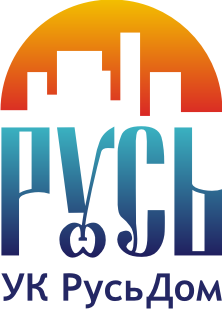 630040, г. Новосибирск, ул. Кедровая, 35, тел. 349-93-95 E-mail: rusdom_kedrovaya@mail.ru ИНН 5402179808 КПП 540201001р/счет 40702810223000000719   в Филиале «Новосибирский» АО «АЛЬФА-БАНК» г. Новосибирск БИК 045004774, кор/счет 30101810600000000774СООБЩЕНИЕо проведении внеочередного общего собрания собственников помещений в многоквартирном доме, расположенном по адресу: 630040, Новосибирская область, г. Новосибирск, ул. Кедровая, д. 43/4УВАЖАЕМЫЕ СОБСТВЕННИКИ!Сообщаем Вам о том, что в период с 19.03.2024 (начало в 08 час. 00 мин. время местное) по 21.04.2024 (окончание 17 час. 00 мин. время местное) проводится в форме очно-заочного голосования внеочередное общее собрание собственников помещений в многоквартирном доме, расположенном по адресу: 630040, Новосибирская область, г. Новосибирск, ул. Кедровая, д. 43/4 (далее по тексту – «МКД»).Инициатор общего собрания: Общество с ограниченной ответственностью Управляющая компания «РусьДом» (ООО УК «РусьДом»), ОГРН 1035401012228, ИНН 5402179808, адрес (место нахождения)/почтовый адрес/место и фактический адрес: 630040, Новосибирская область, г. Новосибирск, ул. Кедровая, д. 35, номер контактного телефона: 8 (383) 349-93-95, официальный сайт: http://rusdom.nsk.ru , адрес электронной почты: rusdom_kedrovaya@mail.ruФорма проведения общего собрания: очно – заочное голосование.Очная часть общего собрания: Дата и время проведения очного этапа общего собрания:начало 19.03.2024 в 16 час. 00 мин. (время местное);окончание 19.03.2024 в 17 час. 00 мин. (время местное).Место проведения очного этапа общего собрания: 630040, Новосибирская область, г. Новосибирск, ул. Кедровая, д. 35.Заочная часть общего собрания: Дата и время проведения заочного этапа общего собрания:начала 19.03.2024 в 08 час. 00 мин (время местное);окончание 21.04.2024 в 17 час. 00 мин (время местное). Дата и время начала и окончания приема инициатором общего собрания решений собственников оформленных в письменной форме:начало 19.03.2024 в 08 час. 00 мин. (время местное);окончание 21.04.2024 в 17 час. 00 мин. (время местное). Прием решений оформленных в письменной форме осуществляется инициатором общего собрания ООО УК «РусьДом» по адресу: 630040, Новосибирская область, г. Новосибирск, ул. Кедровая, д. 35. График приема решений собственников оформленных в письменной форме – рабочие дни с понедельника по пятницу с 08 ч. 00 мин. до 17 ч. 00 мин. (время местное).Решение собственника, оформленное в письменной форме необходимо заполнить и передать инициатору общего собрания, до окончания приема решений собственников. После окончания заочного этапа будет произведен подсчёт голосов и сформирован протокол. Повестка дня внеочередного общего собрания:Ознакомиться с информацией и (или) материалами, которые будут представлены на данном общем собрании можно также в помещении инициатора общего собрания  ООО УК «РусьДом» по адресу: 630040, Новосибирская область, г. Новосибирск, ул. Кедровая, 35, с 8 час. 00 мин. по 17 час. 00 мин. в рабочие дни с понедельника по пятницу, а также на официальном сайте ООО УК «РусьДом» по адресу - http://rusdom.nsk.ru, контактный телефон: 8 (383) 349-93-95, адрес электронной почты: rusdom_kedrovaya@mail.ru.Инициатор общего собрания ООО УК «РусьДом»                                                                                А.Л. Дрягин01.03.2024 № 203Собственникам помещений в многоквартирном доме, расположенном по адресу: 630040, Новосибирская область, г. Новосибирск, ул. Кедровая, д. 43/4№Вопрос, поставленный на голосование1Выбрать председателем общего собрания Антошина Алексея Александровича заместителя генерального директора ООО УК «РусьДом» (ОГРН 1035401012228, ИНН 5402179808) и наделить правом подписания протокола общего собрания. Выбрать секретарем общего собрания Ведрова Олега Анатольевича, специалиста по безопасности ООО УК «РусьДом». Выбрать лицом, производящим подсчет голосов Перепияко Екатерину Николаевну, главного бухгалтера ООО УК «РусьДом».2Утвердить и ввести в действие с 01.05.2024 года включительно:ежемесячный размер платы за услуги, работы по управлению многоквартирным домом, за содержание и ремонт общего имущества в многоквартирном доме, расположенном по адресу: 630040, Новосибирская область, г. Новосибирск, ул. Кедровая, д. 43/4 (далее по тексту – «МКД»), с учетом предложенного ООО УК «РусьДом»» (ОГРН 1035401012228, ИНН 5402179808) тарифа, в сумме 123,00 руб./м. кв. общей площади жилых помещений в месяц (далее по тексту – «Тариф №1»), в соответствии с Приложением № 2 Раздел I «Стоимость работ и услуг по управлению многоквартирным домом, содержанию и ремонту общего имущества в многоквартирном доме с 01.05.2024». Размер платы в месяц определяется как произведение Тарифа № 1 на общую площадь жилых помещений собственников. Сумма Тарифа № 1 указана без учета стоимости коммунальных ресурсов, потребляемых при использовании и содержании общего имущества в МКД. Оплата стоимости коммунальных ресурсов, потребляемых при использовании и содержании общего имущества в МКД, производится собственниками помещений в МКД ежемесячно дополнительно;ежемесячный размер платы за дополнительную услугу – работы и услуги по содержанию мест общего пользования, не входящих в состав общего имущества многоквартирного дома (далее по тексту – «Дополнительная услуга № 1»), в сумме – 1360,00 рублей в месяц с каждого жилого помещения в МКД (далее по тексту – «Тариф № 2»), согласно с расчетом указанным в Приложении № 2 Раздел II «Стоимость дополнительных работ и услуг с 01.05.2024». Размер платы в месяц определяется как произведение Тарифа № 2 на количество жилых помещений принадлежащих собственникам. Оплата оказываемой ООО УК «РусьДом» Дополнительной услуги № 1 производится собственниками ежемесячно в срок до 10 числа месяца, следующего за расчетным. Включить плату за Дополнительную услугу № 1 в платёжный документ.Приложение № 2 Раздел I «Стоимость работ и услуг по управлению многоквартирным домом, содержанию и ремонту общего имущества в многоквартирном доме с 01.05.2024» и Раздел II «Стоимость дополнительных работ и услуг с 01.05.2024» является с момента утверждения неотъемлемой частью договора управления заключенного между ООО УК «РусьДом» и собственниками помещений в МКД.3В связи с истечением 12.01.2024 срока действия разрешения № Ru 5435-22-2502 от 17.01.2022, утвердить получение ООО УК «РусьДом» (ОГРН 1035401012228, ИНН 5402179808) и на имя ООО УК «РусьДом» сроком на 1 (один) год за счет дополнительных денежных средств собственников помещений в многоквартирном доме, расположенном по адресу:  630040, Новосибирская область, г. Новосибирск, ул. Кедровая, д. 43/4 (далее по тексту – «МКД»), разрешения на использование земель площадью 41451 кв.м., расположенных по адресу: Новосибирская область, г. Новосибирск, Заельцовский район, ул. Кедровая (далее по тексту – «Земли»), для размещения элементов благоустройства территории в соответствии с Постановлением Правительства Российской Федерации от 03.12.2014 № 1300 (далее по тексту – «Дополнительная услуга № 2»).Определить схему границ Земель согласно с приложением к разрешению№ Ru 5435-22-2502 от 17.01.2022.Предоставить ООО УК «РусьДом» право по своему усмотрению производить не превышающую 5 % корректировку площади, границ Земель и условий использования Земель при обращении в соответствующие инстанции за получением разрешения. Размер платы за Дополнительную услугу № 2 составляет 535 руб. с каждого жилого помещения в МКД (далее по тексту – «Тариф № 3). Общая стоимость Дополнительной услуги № 2 определяется как произведение Тарифа № 3 на количество жилых помещений в МКД. Оплата Дополнительной услуги № 2 производится собственниками помещений в МКД в порядке предварительной оплаты в срок до 10 числа месяца, следующего за месяцем включения ООО УК «РусьДом» платы в платежные документы собственников помещений в МКД. Включить плату за Дополнительную услугу № 2 и соответствующие ей начисления в платёжные документы собственников помещений в МКД.Данное решение вступает в силу и применяется только при выполнении следующего обязательного условия: принятие аналогичного решения на общем собрании собственников помещений в многоквартирных домах, расположенных по адресу: 630040, Новосибирская область, г. Новосибирск,  ул. Кедровая, д. 37, 39, 39/1, 39/2, 39/3, 39/4, 41, 41/1, 43, 43/1, 43/2, 43/3, 45, 47, 49, 51, 53, 55, 57, 59, 61, 63, 65, 67, 69, 71.4Определить местом хранения решений собственников и протокола общего собрания собственников помещений и иных документов, являющихся приложением к протоколу в Государственной жилищной инспекции Новосибирской области, копии указанных документов в помещении ООО УК «РусьДом», по адресу: 630040, Новосибирская область, г. Новосибирск, ул. Кедровая, д. 35.